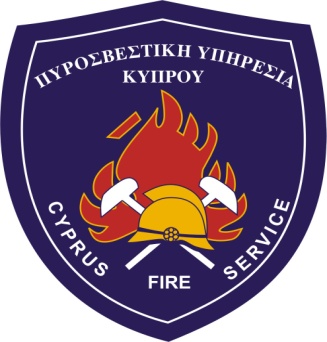 Αρ. Τηλ.: 22802415Κινητό:    99534189Αρ. Φαξ:. 22802465E-mail: fspressoffice@gmail.comwww.fs.gov.cyΑνακοίνωση Πυροσβεστικής ΥπηρεσίαςΆσκηση ‘ΠΥΡΣΟΣ 2021’ Η Πυροσβεστική Υπηρεσία ενημερώνει το κοινό ότι προγραμματίζεται τη Δευτέρα 24 Μαΐου 2021 και μεταξύ των ωρών 10.00 π.μ μέχρι 12.30 μ.μ να πραγματοποιηθεί στην περιοχή Χαντάρα του χωριού Κοράκου Επαρχίας Λευκωσίας η αγροτοδασική άσκηση ‘ΠΥΡΣΟΣ 2021’ με την συμμετοχή πολλών κρατικών και άλλων Υπηρεσιών. Επισημαίνεται ότι θα υπάρξει κινητοποίηση τόσων επίγειων όσον και εναέριων πυροσβεστικών δυνάμεων κατά την ποιο πάνω ημερομηνία και ώρες και ως εκ τούτου δεν συντρέχει κανένας απολύτως λόγος ανησυχίας για το κοινό.